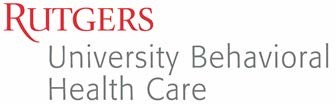 Program Objectives for Participants:Recognize the role of early trauma experiences in their clients’ presentations.Increase understanding of the role of early trauma experiences in a youth's emotional, biological, and behavioral development.Learn at least 3 skills for teaching and addressing relational safety for caregivers and children who have experienced trauma.Identify at least 3 skills to use in practice for building self-regulation in trauma impacted children.Recognize and 3 areas of developmental competencies in trauma impacted children.Program Agenda Day 1: ARC OverviewProgram AgendaDay 2: ARC-GROW OverviewContinuing Education Disclosures and StatementsThere is no commercial support for this activity. Speakers and planning committee members have declared that they have nothing to disclose.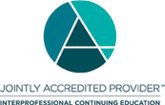 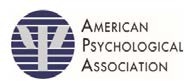 program is approved for social work continuing education hours by Rutgers University Behavioral Health Care in accordance with New Jersey administrative code 13:44G-6.4 and recognized by The New Jersey Board of Social Work Examiners. This program is approved for 14.5 general continuing education hours.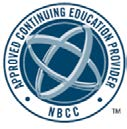 CE ReviewerIn order to help ensure content objectivity, independence, and fair balance, and to ensure that the content is aligned with the interest of the public, UBHC Center for Continuing Education has resolved all potential real conflicts of interest through content review by a non-conflicted, qualified reviewer. This activity was peer-reviewed for relevance, accuracy of content, and balance of presentation by:Stephanie Marcello, PhDVice President of Academic Integration and InnovationChief Psychologist, Behavioral Research and Training InstituteRutgers University Behavioral Health Care, Piscataway, NJIn accordance with the disclosure policies of Rutgers and to conform with discipline professional contact hour and FDA guidelines individuals in a position to control the content of this educational activity are required to disclose to the activity participants: 1) the existence of any relevant financial relationship with any entity producing, marketing, re-selling, or distributing healthcare goods or services consumed by, or used on, patients, with the exemption of non-profit or government organizations and non-health care related companies, within the past 12 months; and 2) the identification of a commercial product/device that is unlabeled for use or an investigational use of a product/device not yet approved.FacultyThe following faculty have not relevant financial relationships to disclose.Dr. Schenike Massie-Lambert PlannersThe following planners have no relevant financial relationships to disclose.Stephanie Marcello, PhD Laura Burns, LCSW Michele Miller, MSN, RN Leonard Estrada, LCSW Randall Chadwick, MPHOff-Label Investigational Use: None to be discussedCancellation Policy: If you cannot attend the program, please call (732) 235-9282 so that we can fill your seat with individuals on the program waiting list.Inclement Weather: You may call 732-445-4636 or go to www.NB.rutgers.edu to obtain an announcement if Rutgers University Behavioral Health Care is closed due to inclement weather. If Rutgers University Behavioral Health Care is closed, the program you have registered for will be canceled and if possible rescheduled.Special Needs: If you have special physical requirements (ADA) and wish to discuss possible provisions, please contact Center for Continuing Education at (732) 235-9282.Additional Information: Sweaters and jackets are recommended to accommodate for room temperature variations.If a participant or potential participant would like to express a concern about the experience with this Rutgers University Behavioral Health Care activity, he/she e-mail the Center for Continuing Education at cce@ubhc.rutgers.edu UBHC reserves the right to modify the program content, program faculty, and program activities, and reserves the right to cancel the program if needed.Rutgers Behavioral Health Care withThe Children’s Center for Resilience and Trauma Recovery present:An Overview of the Attachment, Regulation, and Competency (ARC) Framework and the GROW AdaptationTarget Audience:Psychiatric Nurses, Psychologists, Social Workers, Professional Counselors, Clinical Case ManagementPsychiatric Nurses, Psychologists, Social Workers, Professional Counselors, Clinical Case ManagementOverview:The ARC and ARC-GROW framework is an evidence- informed approach to working with children and families impacted by complex trauma. This 2-day training is an overview of the ARC Framework and the in-home, caregiver-focused adaptation, ARC-GROW. Participants can expect to gain exposure to the components of these approaches through didactic and experiential learning.In this live workshop, we will examine the theoretical foundations underpinning this framework; build skills and knowledge in each identified treatment domain; and discuss case applications and considerations across contexts.The ARC and ARC-GROW framework is an evidence- informed approach to working with children and families impacted by complex trauma. This 2-day training is an overview of the ARC Framework and the in-home, caregiver-focused adaptation, ARC-GROW. Participants can expect to gain exposure to the components of these approaches through didactic and experiential learning.In this live workshop, we will examine the theoretical foundations underpinning this framework; build skills and knowledge in each identified treatment domain; and discuss case applications and considerations across contexts.Trainer:Dr. Schenike Massie-LambertDr. Schenike Massie-LambertDates:June 16-17, 2021Wednesday & ThursdayTraining:Wednesday 9:00 am – 3:00 pm Thursday 9:00am-2:30pmLocation:Virtual deliveryFee:Registration, attendance and materials for this course are free.General Attendance Certificate will be provided for all participants at no cost via RBHS CloudCME.Professional Contact HoursCE Certificate Fee: $35Professional contact hours are available for eligible participants following attendance confirmation for both program days.Participants must submit a completed evaluation form via RBHS CloudCME to download their CE Certificate. Following evaluation participants will be prompted for online payment.CE certificates and General Attendance certificates will be available for downloadable access within three weeks of completing course via RBHS CloudCMECoffee, tea and meals will not be served. Refreshments on your own.June 16-17, 2021Wednesday & ThursdayRegister Today9:00 am-9:15 amIntroductions9:15am-10:15 amComplex Developmental Trauma Foundations, ARC Framework Overview10:15 am-11:00 amAttachment Domain Review, Caregiver Affect Management, Attunement, Caregiver Response11:00 am-11:15 amBreak11:15 am-12:00 pmAttachment Domain Review continued, Routines and Rituals Self-Regulation Domain Review, Affect Identification12:00 pm-1:30 pmLunch (on your own)1:30 pm-3:00 pmCompetency Domain, Relational Engagement, Executive Functioning Self-Development & Identity/Q&A9:00 am - 10:00 amSmall Group Session Role Play Prep 10:00 am - 11:00 amIntroduction to GROW, GROW Session Structure: Engagement/Routines; Rituals/Psychoeducation, Protective Factors, Individual/Family/Community, Review of Sessions 1-311:00 am - 12:00 pmRole Play12:00 pm - 1:00 pmLunch1:00 pm - 2:00 pmRole Play2:00 pm- 2:30pmImplementation/Q&A In support of improving patient care, Rutgers Biomedical and Health Sciences is jointly accredited by the Accreditation Council for Continuing Medical Education (ACCME), the Accreditation Council for Pharmacy Education (ACPE), and the American Nurses Credentialing Center (ANCC), to provide continuing education for the healthcare team.Nurses: This activity is awarded 14.5 contact hours (60 min CH). Nurses and APNs should only claim those hours actually spent participating in the activity.Psychologists: This course is approved for 14.5 CE Credits. Continuing Education (CE) Credits for Psychologists are provided through the co- sponsorship of the American Psychological Association (APA) Office of Continuing Education in Psychology (CEP). The APA CEP Office maintains responsibility for the content of the programs.Certified Counselors: Rutgers University Behavioral Health Care (UBHC) is an NBCC Approved Continuing Education Provider (ACEP™) and a co- sponsor of this event/program. UBHC may award NBCC approved clock hours for events of programs that meet NBCC requirements. The ACEP maintains responsibility for the content of this event. (14.5 clock hours).Approval Number: 6198Social Workers (The New Jersey Board of Social Work Examiners): This